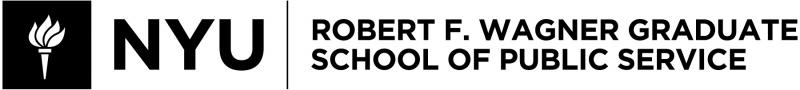 PHD-GP 5910Doctoral Research ColloquiumSpring 2023Instructor Information:Brian ElbelWagner Office: Puck Building – Room 3039Medical School Office: 180 Madison Ave, 3rd Floor 212-263-4283 brian.elbel@nyu.edu Office Hours: By Appointment Administrative Contact: Ava.Williams@nyulangone.org Seminar Contact:christopher.harris@nyu.eduCourse Schedule: The seminar schedule is appended to this syllabus, and any updates will be communicated via email. You must attend and participate in these discussions. Further, students are expected to meet with speakers from outside of the Wagner community immediately following their talks in the Lafayette Conference Room.Note on the meetings with the speakers: Please note that the chance to meet with, engage with and, even in some ways, interview the speakers is not to be taken lightly. Speakers are often world class scholars and will often remember these interactions. You can learn a lot from them and I urge you to take these meetings seriously. Please remember that you are representing not only yourself but NYU/Wagner, and being unprepared or otherwise unengaged will be a real problem. Assignments: First, I expect your active participation in the colloquium. This does not mean you will be expected to ask questions in every seminar, and we’ll discuss more in our session what this entails. Second, before each formal presentation, students are required to read the paper that will be presented (when available; they generally will be available but not always) and submit to me two questions about the work. These could be questions that probe methods, consider next steps and/or otherwise get at what you think are the most critical (in a positive or negative sense) aspects of the paper. The questions do not at all have to be long but do need to be thoughtful. You should submit these to me by 5pm Wednesday the day before the Thursday seminar, uploaded via Brightspace. Third, students are required to submit a critique of two of the papers presented during the semester. The critiques are due one week after the seminar in which the paper is discussed. You can pick any of the papers you want. The critique should be 2-4 pages. You can assume that I’m familiar with the paper and do not need to summarize the contents. Instead, I want you to get at what you think are the most important and/or critical aspects of the paper. These could run the gamut from: I think there was a critical error in the model; they did not frame the premise in the right way; they ignored this aspect of the literature; the implications are wrong/important/unclear and here is why; this is a huge contribution to this literature. I’m really interested not in the small minutia of the operationalization of a single variable (unless you think that this IS one of the most important aspects) but more what you think the big takeaways or important points from the paper include, in the positive or negative direction. Give your reasoning. Course Grading: Class Participation and questions submitted: 40% Written Critiques 60% Henry and Lucy Moses Center for Students with Disabilities at NYUAcademic accommodations are available for students with disabilities.  Please visit the Moses Center for Students with Disabilities (CSD) website and click on the Reasonable Accommodations and How to Register tab or call or email CSD at (212-998-4980 or mosescsd@nyu.edu) for information. Students who are requesting academic accommodations are strongly advised to reach out to the Moses Center as early as possible in the semester for assistance.NYU’s Calendar Policy on Religious HolidaysNYU’s Calendar Policy on Religious Holidays states that members of any religious group may, without penalty, absent themselves from classes when required in compliance with their religious obligations. Please notify me in advance of religious holidays that might coincide with exams to schedule mutually acceptable alternatives.Spring 2023 Wagner Research Seminar SeriesFaculty Organizer: Brian Elbel, PhDThursdays, 12:30 – 2pm (unless otherwise noted) in the Rudin Conference Room and via WebinarLunch will be available for all 12:30pm-2pm slotsWebinar Link: https://nyu.zoom.us/j/98527449630Thursday, January 26, 2023, 12:30pm-2pmJamie Levine DanielAssistant ProfessorO'Neill School at IUPUIWebsite: https://oneill.iupui.edu/contact/people-directory/daniel-jamie-levine%20.htmlWednesday, February 1, 2023, 2pm-3:30pm **NOTE DAY OF WEEK AND TIME**Sebawit BishuAssistant ProfessorEvans School of Public Policy and Governance, University of Washington, SeattleWebsite: https://evans.uw.edu/profile/sebawit-bishu/Monday, February 6, 2023, 11am-12:30pm **NOTE DAY OF WEEK AND TIME**Nathan FaveroAssistant ProfessorDepartment of Public Administration and Policy, American UniversityWebsite: https://www.american.edu/spa/faculty/favero.cfmThursday, March 2, 2023, 12:30pm-2pmValentina MeleAssociate ProfessorDepartment of Social and Political Sciences, Bocconi UniversityWebsite: https://faculty.unibocconi.eu/valentinamele/Thursday, March 9, 2023, 12:30pm-2pmLauren TaylorAffiliated Faculty, NYU WagnerAssistant Professor, NYU Langone School of MedicineWebsite: https://med.nyu.edu/faculty/lauren-taylorThursday, March 23, 2023, 12:30pm-2pmMaria Fernanda Rosales-RuedaAssistant ProfessorDepartment of Economics, Rutgers University-NewarkWebsite: https://mariafrosales.com/Thursday, April 20, 2023, 12:30pm-2pmDoctoral Student Presentations​Spenser Gwozdzik​Sarah StrochakMatías Morales CerdaThursday, April 27, 2023, 12:30pm-2pmMark DugganThe Trione Director of SIEPRThe Wayne and Jodi Cooperman Professor of Economics at Stanford University.Website: https://economics.stanford.edu/people/mark-dugganThursday, May 4, 2023, 12:30pm-2pmLinsey EdwardsAssistant ProfessorDepartment of Sociology, New York University